CONTRIBUIÇÕES DA POMPAGE NA PRÁTICA DA TERAPIA OCUPACIONAL NA REABILITAÇÃO FÍSICAContributions of Pompage in the practice of Occupational Therapy in physical rehabilitationContribuciones Pompage en la práctica de la Terapia Ocupacional en la rehabilitación físicaRESUMOA Pompage é uma técnica de terapia manual que foi pensada pelo osteopata norte americano Cathie e desenvolvida e publicada por Marcel Bienfait, na França. Trabalha através do tencionamento da fáscia muscular permitindo o deslizamento entre os músculos. O terapeuta ocupacional visando alcançar um melhor desempenho funcional destaca que algumas práticas requerem uma terapia pré-cinética como a Pompage, a qual consiste em um importante recurso utilizado como facilitador do movimento. Assim, este estudo objetiva verificar as contribuições da técnica para a Terapia Ocupacional na reabilitação física e discutir a importância de que estes profissionais incluam as terapias manuais na sua prática. Trata-se de um relato de experiência, um levantamento bibliográfico em livros e nas bases de dados BVS e Pubmed no período de abril até maio de 2017 e consulta ao diário de campo. Foram encontrados 78 artigos e através dos critérios estabelecidos utilizados 11.  Entre o conteúdo dos estudos lidos e o diário de campo percebe-se que a técnica pode ser utilizada com diferentes objetivos como a ação sobre a circulação, musculatura, articular e calmante proporcionando ao paciente, uma vez mobilizado anteriormente, um movimento com mais qualidade, amplitude e menos dor ao longo dos atendimentos. Foi percebida uma escassez de publicações sobre o assunto apesar da indicação do Ministério da Saúde para que práticas integrativas sejam incluídas no Sistema Único de Saúde.Palavras-chave: Terapia Ocupacional, Fáscia e Manipulações Musculoesqueléticas.ABSTRACTThe Pompage is a manual therapy technique that was founded by the American osteopath Cathie and developed and published by Marcel Bienfait in France. It works by tensing the muscle fascia allowing muscles to slide. The occupational therapist who is aiming to achieve a better functional performance emphasizes that some practices require a pre-kinetic therapy such as Pompage, which is an important resource used as a movement facilitator. Thus, this study aims to verify the contributions of the technique to Occupational Therapy in physical rehabilitation and to discuss the importance of these professionals including manual therapies in their practice. This is an experience report, a bibliographical study of books and in the BVS and Pubmed databases from April to May 2017 and the consultation of the field diary. 78 articles were found and through the criteria established 11 were used,. Between the contents of the studies read and the field diary it was established that the technique can be used with different objectives such as action on circulation, musculature, articular and also a calming effect on the patient. Moreover once mobilized the movement has more quality, amplitude and less pain throughout the visits. A shortage of publications on the subject was identified despite the indication of the Ministry of Health of Brazil so that integrative practices are included in Health Unic System.Keywords: Occupational Therapy, Fascia, and Musculoskeletal Manipulations.RESUMENLa Pompage es una técnica de terapia manual que fue pensada por el osteópata norteamericano Cathie y desarrollada y publicada por Marcel Bienfait, en Francia. Trabaja a través del tensión de la fascia muscular permitiendo el deslizamiento entre los músculos. El terapeuta ocupacional para alcanzar un mejor desempeño funcional destaca que algunas prácticas requieren una terapia pre-cinética como la Pompage, la cual consiste en un importante recurso utilizado como facilitador del movimiento. Así, este estudio tiene como objetivo verificar las contribuciones de la técnica para la Terapia Ocupacional en la rehabilitación física y discutir la importancia de que estos profesionales incluyan las terapias manuales en su práctica. Se trata de un relato de experiência, un levantamiento bibliográfico en libros y en las bases de datos BVS y Pubmed en el período de abril hasta mayo de 2017 y consulta al diario de campo. Se encontraron 78 artículos ya través de los criterios establecidos utilizados 11. Entre el contenido de los estudios leídos y el diario de campo se percibe que la técnica puede ser utilizada con diferentes objetivos como la acción sobre la circulación, musculatura, articular y calmante proporcionando al paciente, una vez movilizado anteriormente un movimiento con más calidad, amplitud y menos dolor a lo largo de las atenciones. Se percibió una escasez de publicaciones sobre el tema a pesar de la indicación del Ministerio de Salud para que las prácticas integrativas sean incluidas en el Sistema Único de Salud.Palabras clave: Terapia Ocupacional, Fáscia y Manipulaciones Musculoesqueléticas.1 INTRODUÇÃOA Terapia Ocupacional  é uma profissão que se insere nas áreas da saúde, educação e social, cujo foco principal é o uso terapêutico das ocupações incluído atividades diárias, profissionais e lazer, em indivíduos ou grupos com o propósito de melhorar ou possibilitar a participação em papéis ocupacionais, rotina e hábitos no seu contexto como casa, trabalho, escola, comunidade, entre outros¹. Os terapeutas ocupacionais se utilizam do seu conhecimento sobre a relação pessoa, ocupações e contexto para delinear um plano de intervenção cujo objetivo visa possibilitar autonomia e independência do indivíduo em suas atividades de vida diária¹. Segundo Gollegã, Luzo e Carlo² este profissional faz uso de diversos tipos de atividades como exercícios, técnicas corporais e de cinesioterapia, de equipamentos específicos, de adaptações em objetos e ambientes e de órteses e próteses, usadas para mobilização, estabilização e substituição de membros, traduzindo a objetividade da proposta e dos seus procedimentos de tratamento. Sempre percebendo o ser humano em sua complexidade, não apenas aspectos físicos, mas também sócios culturais e mentais.Sendo assim, pessoas que desenvolvem uma lesão, desordem, deficiência, doença, limitação de atividade ou restrição na participação interferindo em suas identidades ocupacionais são elegíveis aos cuidados terapêuticos ocupacionais seja na promoção, prevenção ou tratamento¹.Visando alcançar um melhor desempenho funcional o terapeuta ocupacional destaca as principais limitações e potencialidades do paciente observando que especialmente na reabilitação física para alcançar os objetivos do plano terapêutico, algumas práticas requerem uma terapia pré-cinética, ou seja, uma intervenção que antecede à atividade realizada em atendimento, como a técnica Pompage consistindo em um importante recurso utilizado como facilitador do movimento.Apesar de diversas atividades utilizarem movimentos básicos comuns, o desempenho humano é altamente especifico para determinada tarefa. Existe uma certa facilitação dos movimentos em nível periférico e central, relacionadas à execução de exercícios básicos; isso faz com que, por exemplo o  ato de andar facilite a corrida, que por sua vez facilite o saltar ( p.148).²A Pompage é uma técnica de terapia manual que foi pensada pelo osteopata norte americano chamado Cathie e desenvolvida e publicada por Marcel Bienfait, na França. Esta técnica pode ser utilizada no tratamento de pessoas com alterações ortopédicas, reumatológicas, neurológicas, posturais e no pré e pós-operatório.Esta é uma manobra capaz de tensionar lenta, regular e progressivamente um seguimento corporal. Isso coloca sobtensão todo e qualquer tecido elástico aí contido. O tecido conjuntivo de revestimento é o elemento elástico por excelência do corpo humano. Portanto, este procedimento agirá especialmente sobre estas estruturas, restabelecendo seu comprimento ideal, estimulando a circulação de líquidos nelas contidos, abrindo as interlinhas articulares ao longo do seguimento facilitando a nutrição da cartilagem articular (p.9).³A fáscia muscular é uma membrana de tecido conjuntivo que envolve os músculos e grupos musculares, vasos sanguíneos e nervos. Tem função de transmitir tensões mecânicas geradas pela atividade muscular permitindo o deslizamento entre os músculos³. Desta forma foram elaboradas as seguintes questões norteadoras “A técnica Pompage traz benefícios pré-cinéticos para que o paciente consiga realizar as suas atividades?” e “ As terapias manuais são incluídas  na formação do terapeuta ocupacional ?” Neste sentido os objetivos da pesquisa são: verificar as contribuições da técnica de Pompage para a Terapia Ocupacional na reabilitação física e discutir a importância de que os terapeutas ocupacionais incluam as terapias manuais na sua prática. A motivação para este estudo partiu da experiência de ter cursado uma disciplina a qual abordava algumas técnicas da terapia manual no curso de Terapia Ocupacional na Universidade Federal do Rio de Janeiro e posteriormente ter feito estágio em um ambulatório de hanseníase, onde técnicas de terapia manual foram observadas e praticadas. Sendo assim, o interesse pelo tema se deu  observando o resultado destas experiências com o  uso da Pompage  e ainda, pelo relato de satisfação dos pacientes e  melhora no desempenho ocupacional de atividades.  2 METODOLOGIAEste estudo compreende em uma pesquisa de caráter qualitativo, realizado por meio de levantamento bibliográfico em livros e nas bases de dados BVS e Pubmed no período de abril até maio de 2017 com os seguintes descritores: fáscia, manipulações musculoesqueléticas, Terapia Ocupacional e o termo livre Pompage.Foram realizados cruzamentos nas bases durante a pesquisa e em todos foram utilizados o termo Terapia Ocupacional por se tratar do objetivo da pesquisa. Assim, os termos fáscia, “manipulações musculoesqueléticas” e Pompage foram cruzados na base BVS com o termo Terapia Ocupacional. Em seguida os termos fáscia, musculoskeletal manipulations e Pompage foram cruzados na base Pubmed com o termo occupational therapy.O critério de inclusão utilizado foi todos os artigos disponíveis online nas línguas português, inglês, francês e espanhol não havendo limite de temporalidade, pois todos os achados eram importantes para este estudo. E os critérios de exclusão apenas artigos repetidos nas bases, e os que não estavam disponíveis para acesso online.A pesquisa também teve como fonte um relato de experiência baseado nas observações das práticas realizadas no estágio em um ambulatório de hanseníase, no período de julho a dezembro de 2016 onde foi utilizado um diário de campo para registro das impressões e anotações realizadas durante a disciplina optativa no assunto, onde também foram utilizados textos e livros que farão parte deste estudo.3 RESULTADOS Através de uma busca direcionada nas bases BVS e Pubmed foram encontrados os seguintes resultados:Tabela 1 - Termos cruzados com Terapia Ocupacional  NOTA: Entre parênteses termos em inglês Foi observado que a maioria dos artigos encontrados abordava relatos de experiências sobre o uso de técnicas de terapias manuais e seus benefícios, nas seguintes áreas: reabilitação cardíaca, contenção induzida em crianças com hemiplegia, estimulação elétrica e a eficácia na encefalopatia crônica da infância, habilidades sensoriais de gêmeos dizigóticos, reabilitação do paciente com lesão do plexo braquial, entre outros. Infelizmente os que abordavam assuntos mais interessantes para este estudo como: tratamento no Parkinson, reabilitação após lesão do nervo periférico, contratura da fáscia palmar, repetições de movimentos em terapia física e ocupacional durante reabilitação na lesão da medula espinal, movimento passivo contínuo na reabilitação de um paciente com síndrome de Guillain-Barré não estavam disponíveis para acesso. Mesmo assim, os artigos que não tinham tanta afinidade com a prática da Terapia Ocupacional colaboraram bastante na construção do estudo.  Foram excluídos 67 artigos. Um por estar em outra língua, seis por repetição e sessenta por não estarem disponíveis na íntegra.Os onze estudos utilizados abordavam tratamento em pacientes com dor lombar, desempenho bimanual de crianças com encefalopatia crônica da infância, treinamento bilateral para hemiparesia, redução de licença por doença de um programa abrangente de terapia manual para dor lombar, a influência do uso da terapia manual (qualificação de mestrado), utilização do kinesio taping na espasticidade, tratamento ativo ou passivo para dor no ombro cervical nos cuidados de saúde ocupacional e fraturas de Colles.Diante dos resultados de aproveitamento escassos, foi realizada busca livre na BVS apenas utilizando o termo Pompage, onde foram encontrados 19 estudos dos quais 7 foram aceitos. Nesta estratégia de busca encontrou-se o mais rico referencial teórico para contribuir com esta pesquisa.4 DISCUSSÃO DOS DADOS4.1 Definições e aplicações da PompageAssim como Bienfait³, a Terapia Ocupacional não entende o corpo compartimentalizado, de tal modo que uma deformidade não pode ser compreendida e nem tratada de forma isolada, mas sim, diante de sua complexidade e globalidade.Para este autor, a anatomia do aparelho locomotor é constituída por dois esqueletos, um passivo e rígido formado por ossos interligados por articulações e um ativo formado por tecido conjuntivo fibroso, onde estão inclusos os elementos contráteis motores. Desta forma, não considerava o músculo como uma entidade funcional, mas sim como um elemento constitutivo de um conjunto funcional indissociável: o tecido conjuntivo fibroso, isto é aponeuroses (membrana esbranquiçada, que envolve os músculos), tendões, tecido muscular contrátil, entre outros. Sendo assim, o conjunto aponeurótico dispõe de duas musculaturas a dinâmica (fásica e voluntária, responde ao desejo de movimento do indivíduo) e a estática (tônica permanente e reage de maneira reflexa, responsável pelo equilíbrio humano). Tendo estas um denominador comum: são globais, não sendo possível trabalhar apenas com uma de forma segmentar, mas sim em seu conjunto cada segmento como parte de um corpo funcional. Da mesma forma para terapia ocupacional ao definir o fazer humano. “Todo fazer envolve uma rede de posturas, tônus, organizações musculares e redes neurológicas a ponto de não podermos dizer em qual parte do corpo começa ou termina tal tarefa” (p.3).4Torna-se necessário entender como Bienfait5 utilizava o conhecimento sobre a fáscia, para compreendermos como se dá a prática da técnica. A palavra fáscia que nos ocupa foi inventada pelos osteopatas que, até onde sabemos, foram os primeiros a ter noção de globalidade. Não se trata de fáscias como se diz com muita frequência, mas da “fáscia”. A palavra fáscia no singular não representa uma entidade fisiológica, mas um conjunto membranoso muito extenso no qual tudo se encontra em continuidade. Este conjunto tissular de uma única peça trouxe a noção de “globalidade” sobre a qual apóiam-se todas as técnicas modernas da terapia manual; e tem como corolário principal, base de todas essas técnicas, que a menor tensão, seja ela ativa ou passiva, repercute sobre todo um conjunto. Todas as peças anatômicas podem assim ser consideradas como mecanicamente solidárias umas às outras, em todos os campos da fisiologia (p.19).5A Pompage, técnica que atua sobre a fáscia, conjunto de tecido conjuntivo, é indicada em casos de contraturas musculares não agudas, estase líquida (ausência de movimento do líquido intersticial), encurtamentos e tensões musculares, dores musculares não agudas e disfunções miofascias em geral. Pelos estudos analisados, percebe-se que a técnica é indicada em qualquer faixa etária, e contra indicada nos casos de estiramento muscular, estiramento ligamentar, contraturas musculares agudas e rupturas ligamentares e fasciais. Sendo sempre necessária uma avaliação e entendimento da técnica para a utilização³.A técnica é definida por BIENFAIT³ como relativamente simples e realizada em três tempos. O primeiro tempo é o de “tensionamento” do seguimento, o qual não deve ser entendido como tração e sim tensão. Neste tempo o terapeuta alonga lenta, regular e progressivamente o seguimento até aonde a fáscia cede e vai apenas até o limite da elasticidade fisiológica. Este tempo requer uma sensibilidade do terapeuta, para que ao realizar não cometa o erro de ir alem do desejado causando prejuízos ao paciente. A princípio pode se pensar que quanto mais forte melhor, porém deve ser dosada e adquirida mediante de um bom treino do terapeuta.O segundo tempo é o tempo de “manutenção da tensão” (figura1) o qual consiste em manter a tensão por 15 a 20 segundos, necessários para que a cartilagem se impregne de seu líquido nutridor (sinovial). Esta manutenção assumirá formas diferentes de acordo com o objetivo procurado. Sendo definido por BIENFAIT6 como o principal tempo da Pompage, por ser introduzida à noção de tensão-relaxamento. Onde enquanto o terapeuta mantém a tensão obtida, o paciente realiza três expirações inibidoras sendo normal o terapeuta sentir um relaxamento da tensão a cada expiração, devendo ser corrigida durante a inspiração. Figura1: Manutenção da tensão fonte: Google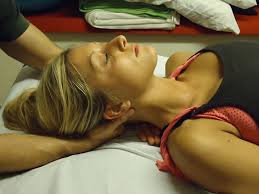 E para finalizar, o terceiro tempo, que é o retorno a posição inicial o qual deverá ocorrer lentamente para não provocar um reflexo contrátil, podendo ter sua velocidade variada de acordo com o objetivo desejado. A manobra deve ser repetida de 10 a 20 vezes.Deste modo a Pompage pode ser utilizada em diversas partes do corpo, como região lombar, articulações dos vários segmentos (figuras 2 e 3), nos grupos musculares como isquiotibiais, músculos como sóleo, peitoral maior e menor, serrátil anterior, trapézio (figura 4), escalenos, esterno-cleido-mastoideos, quadrado lombar (figura 5), dentre outras regiões.                           Figura 2: Punho fonte: Google                                    Figura 3: Ombro fonte: Google                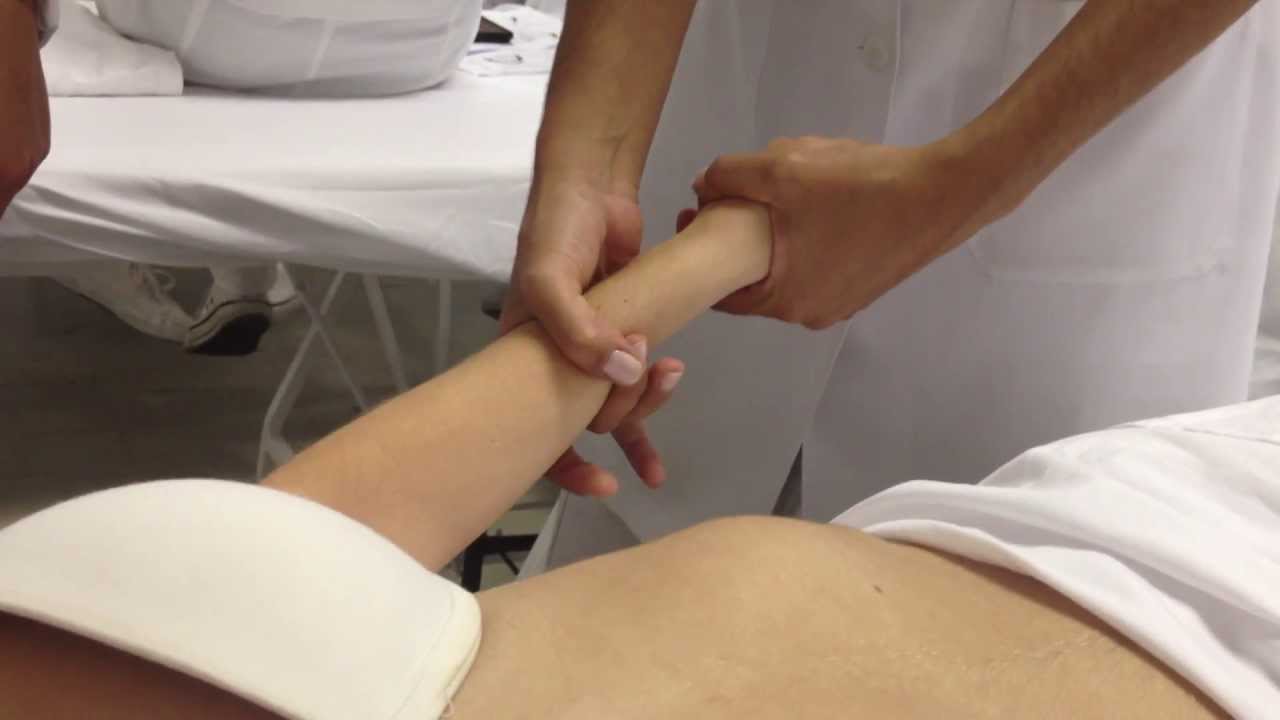 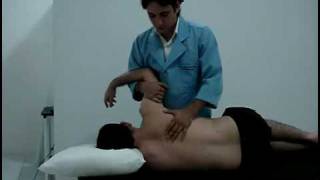 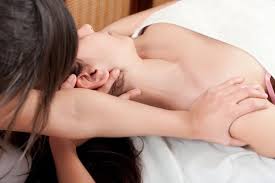 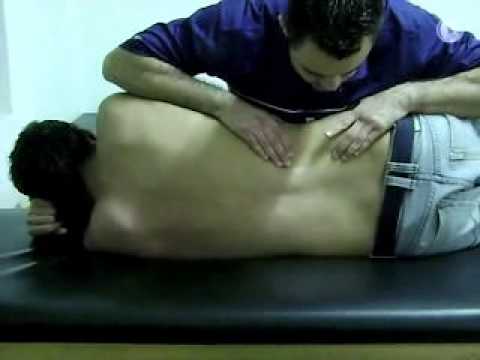  Figura 4: Trapézio fonte: Google                              Figura 5: Quadrado lombar fonte: Google 4.2 Contribuições da Pompage na prática terapêuticaA técnica pode ser utilizada com diferentes objetivos como a ação sobre a circulação, ação sobre a musculatura, ação articular e ação calmante. A ação sobre a circulação visa à liberação dos bloqueios e estases líquidas uma vez provocadas por um bloqueio ou ausência de movimento fascial. A ação sobre a musculatura é explicada pelo tensionamento passivo do músculo o qual provoca o deslizamento dos miofilamentos e actina para fora, promovendo o relaxamento muscular e preparando a musculatura para um alongamento posterior quando estes estão sobre a ação de uma retração, objetivando o desaparecimento destas quando leves³.  Já a ação articular visa agir sobre a limitação e rigidez, facilitar as mobilizações articulares na recuperação funcional, recuperação da frouxidão fisiológica, permitindo a fisiologia ligamentar e facilitar o ganho de amplitude em todos os planos de movimento. E a ação calmante é importante, essencialmente para dores de tensão permanentes do dia a dia, que rapidamente podem se tornar agudas e ate mesmo insuportáveis³.Diante de uma variedade de objetivos, pode-se observar que diversos profissionais concordam com as suas contribuições, avaliando de que modo à técnica pode ser benéfica no tratamento em diversas limitações.  Para Rocha et al7 que pesquisou sobre fibromialgia e Miranda e Mejia8 que abordou a osteoartrite, a Pompage é benéfica no tratamento destas patologias. Ela vai propiciar um aumento da circulação local e melhora da nutrição dos tecidos sendo vantajosa por poder ser utilizada em qualquer ambiente, já que é uma técnica de terapia manual, necessitando apenas de profissionais que tenham formação e produzindo benefícios quanto à circulação, musculatura e articulação, além do efeito relaxante. Sacon9, Monteiro et al10 e Andrade Filho e Barbosa¹¹ que estudaram respectivamente questões respiratórias, hérnia de disco e lombalgia. Concluíram que a Pompage promove a liberação das fáscias musculares, reduzindo as tensões musculares (que são agravadas pelas patologias), melhora da expansão torácica, alongamento e redução da dor lombar. Monteiro et al10 verificou que a aplicação da Pompage lombar em caso de hérnia de disco reduziu o quadro álgico da paciente estudada e que os recursos terapêuticos manuais são eficientes no tratamento da lombalgia. Segundo Vasconcelos et al¹², em um processo de cicatrização ou na presença de edema, decorrente de uma retração muscular ocorre um aumento da tensão fascial e consequentemente estase destes líquidos e uma diminuição da circulação do líquido lacunar. Assim, para ele a Pompage circulatória deve ser utilizada para liberar as tensões fasciais e promover a circulação lacunar. Da Silva et al¹³ também verificou benefícios ao aplicar a técnica junto a alongamentos e fortalecimentos musculares, em pacientes do sistema único de saúde no estado do Paraná em casos de LER/DORT.4.3 Importância da inclusão da Pompage na prática de Terapia Ocupacional Para que terapeutas ocupacionais incluam a Pompage em sua prática é fundamental o estudo aprofundado da técnica e a realização de cursos no assunto. No Brasil formações nesta em geral são oferecidas em formato de workshop ou cursos e variam os valores, de acordo com as horas ministradas. Estes, em sua maioria disponibilizam matérias de consulta e são realizados no estado de São Paulo. Estas práticas integrativas vêm sendo cada vez mais procuradas na rede pública de saúde devido ao maior reconhecimento da eficácia terapêutica, as evidências científicas, e também pela efetividade reconhecida pelos beneficiados. Além do número de profissionais habilitados e capacitados e maior valorização dos conhecimentos destas práticas. Os profissionais qualificados permitirão abertura ou ampliação para novos campos de trabalho, como no sistema único de saúde que através da PORTARIA nº 145, de 11 de janeiro de 2017, decretou que 14 terapias alternativas sejam incluídas no tratamento, como meditação, arteterapia, Reiki, musicoterapia, tratamento naturopático, osteopatia, quiropraxia, entre outros. Sendo chamada de medicina não convencional e considerada como prática voltada à saúde e ao equilíbrio vital do homem¹4.O Plenário do Conselho Nacional de Saúde recomenda ao Conselho Nacional de Educação e à Secretaria de Gestão do Trabalho e da Educação na Saúde do Ministério da Saúde que estimule os cursos de graduação em saúde a incluir em suas diretrizes curriculares a orientação para a discussão de conteúdos relacionados a promoção da saúde e seus determinantes, as Práticas Integrativas e Complementares e a Educação Popular em Saúde como elementos constituintes da formação, garantindo um egresso capaz de reorientar os serviços de saúde e fortalecer a autonomia dos sujeitos e a cidadania, com olhar emancipatório, garantindo a humanização e integralidade na atenção, reafirmando os preceitos do Sistema Único de Saúde ( p.2).¹5Esta demanda vem se refletindo na formação do terapeuta ocupacional através de novas disciplinas incluídas nas grades curriculares das universidades do Brasil, como as optativas de terapias integrativas e a de auriculoterapia, que será incluída em 2017 no Instituto Federal do Rio de Janeiro e as obrigatórias como tópicos em biomecânica, cinesiologia e princípios de manuseios aplicados à terapia ocupacional já inclusa no curso da Universidade Federal de São Carlos, como também a Terapia Ocupacional e as práticas corporais na Universidade de São Paulo e a intervenções em terapia ocupacional, a qual aborda  Abordagens neuroevolutiva (Kabat, Bobath, Brunstromm), biomecânica reabilitadora e educativa utilizadas pelo terapeuta ocupacional na  Universidade Federal de Minas Gerais.5 CONSIDERAÇÕES FINAISA fáscia, conjunto membranoso de tecido conjuntivo, compreendida enquanto unidade, ou seja, todo o seu seguimento se encontra em continuidade, levando a noção de globalidade, base da terapia manual e da Terapia Ocupacional. A compreensão da complexidade das disfunções apresentadas pelos pacientes juntamente com o entendimento sobre os benefícios que a Pompage pode agregar, facilita na construção do raciocínio clínico terapêutico ocupacional.O emprego da Pompage proporciona ao paciente, uma vez mobilizado anteriormente a realização da atividade, levando à um movimento com mais qualidade, amplitude e menos dor ao longo dos atendimentos visto que, seus músculos e articulações foram estimulados a desempenhar uma função.Assim, mesmo diante da relevância dos efeitos da técnica nos tratamentos, observa-se que há poucas publicações sobre o assunto de modo geral e não há publicação da Terapia Ocupacional exclusivamente sobre a Pompage. Isso pode apontar para o desconhecimento da técnica ou a falta de estímulo para que terapeutas ocupacionais publiquem suas experiências.Com isso novas formas de cuidado estão sendo pensadas no Brasil, reconhecendo a necessidade de mudanças paradigmáticas para práticas que sejam mais globalizadas e transdisciplinares, estimulando que estes profissionais incluam as terapias manuais e se beneficiem de suas contribuições em sua prática.REFERÊNCIASASSOCIAÇÃO AMERICANA DE TERAPIA OCUPACIONAL- AOTA. Estrutura da prática da Terapia Ocupacional: domínio & processo. 3ª ed. RevTer Ocup Univ São Paulo; jan.-abr; 2015 ;26(ed. esp.):1-49. Disponível em: http://www.revistas.usp.br/rto/article/view/97496/96423. Acesso em: 02 maio de 2017.De Carlo, MMRP; Bartalotti, CC. Terapia Ocupacional no Brasil: fundamentos e perspectivas. 2ª ed. São Paulo: Plexus Editora; 2001.Bienfait, M. Estudo e tratamento do esqueleto fibroso fáscias e pompages. São Paulo: Summus; 1999.Almeida, M. Corpo e Arte em Terapia Ocupacional. Rio de Janeiro: Enelivros Editora; 2004.Bienfait, M. As bases da fisiologia da terapia manual. São Paulo: Summus; 2000. Bienfait, M. Os desequilíbrios estáticos: Fisiologia, patologia e tratamento fisioterápico. São Paulo: Summus; 1995.Rocha, MO. et al.  Hidroterapia, pompage e alongamento no tratamento da fibromialgia–relato de caso. Fisioterapia em Movimento. Curitiba. 2006; v. 19, n. 2, p. 49-55.Miranda, RC; Mejia, DPM . Ganho de amplitude de movimento através da técnica de pompage articular em pacientes com osteoartrite de joelho, 2008. Disponível em: http://portalbiocursos.com.br/ohs/data/docs/33/184Ganho_de_amplitude_de_movimento_atravYs_da_tYcnica_de_pompage_articular_em_pacientes_com_osteoartrite_de_joelho.pdf. Acesso em: 15 maio de 2017.Sacon, AB. et al. Fisioterapia Respiratória: uso de técnicas de reequilíbrio toracoabdominal e pompage. Revista Contexto & Saúde. Rio Grande do Sul. 2013; v. 9, n. 16, p. 125-128.Monteiro, RR.; Rangel, PM.; Carvalho, RA. Efeito das pompagens no tratamento de hérnia de disco lombar. In: X Encontro Latino Americano de Iniciação Científica e VI Encontro Latino Americano de Pós-Graduação; 2006. Universidade do Vale do Paraíba.De Andrade Filho, JF.; Barbosa, R. Efeito de um protocolo de terapia manual na qualidade de vida de pacientes com lombalgia crônica. Pará, 2012. Disponível em:  http://portalbiocursos.com.br/ohs/data/docs/97/311Efeito_de_um_protocolo_de_terapia_manual_na_qualidade_de_vida.pdf. Acesso em: 26 abril de 2017.Vasconcelos, DA; Ribeiro, CD; Macêdo, L.C. O tratamento da flexibilidade pela fisioterapia.  Revista Eletrônica de Ciências. Campina Grande. 2010; v. 7, n. 10/11, p. 25-37.Da silva, E et al. Avaliação de qualidade de vida de pacientes com LER/DORT atendidos pelo Sistema Único de Saúde (SUS).  Journal of Health Sciences. Londrina. 2015; v. 8, n. 1, p. 39-43.Brasil.Ministério da Saúde. Portaria nº 145, de 11 de janeiro de 2017. Política Nacional de Práticas Integrativas e Complementares.Diário Oficial da República Federativa do Brasil. 2017 jan. 10; Seção 1, p. 32. Disponível em: http://pesquisa.in.gov.br/imprensa/jsp/visualiza/index.jsp?jornal=1&pagina=32&data=13/01/2017. Acesso em: 29 abril de 2017.Brasil.Plenário do Conselho Nacional de Saúde. Recomendação nº 012. In: Ducentésima Nonagésima Segunda Reunião Ordinária. Brasília, 2017. Disponível: http://conselho.saude.gov.br/recomendacoes/2017/Reco012.pdf. Acesso: 27 abril de 2017.BASESTERMOS CRUZADOS COM TERAPIA OCUPACIONAL(Occupational therapy)TERMOS CRUZADOS COM TERAPIA OCUPACIONAL(Occupational therapy)TERMOS CRUZADOS COM TERAPIA OCUPACIONAL(Occupational therapy)TERMOS CRUZADOS COM TERAPIA OCUPACIONAL(Occupational therapy)TERMOS CRUZADOS COM TERAPIA OCUPACIONAL(Occupational therapy)TERMOS CRUZADOS COM TERAPIA OCUPACIONAL(Occupational therapy)BASESFÁSCIA(Fascia)FÁSCIA(Fascia)FÁSCIA(Fascia)     MANIPULAÇÕES   MUSCULOESQUELÉTICAS(Musculoskeletal manipulations)POMPAGE(Pompage)TOTALBVS33312015PUBMED775656063TOTALTOTAL10    68    680 78